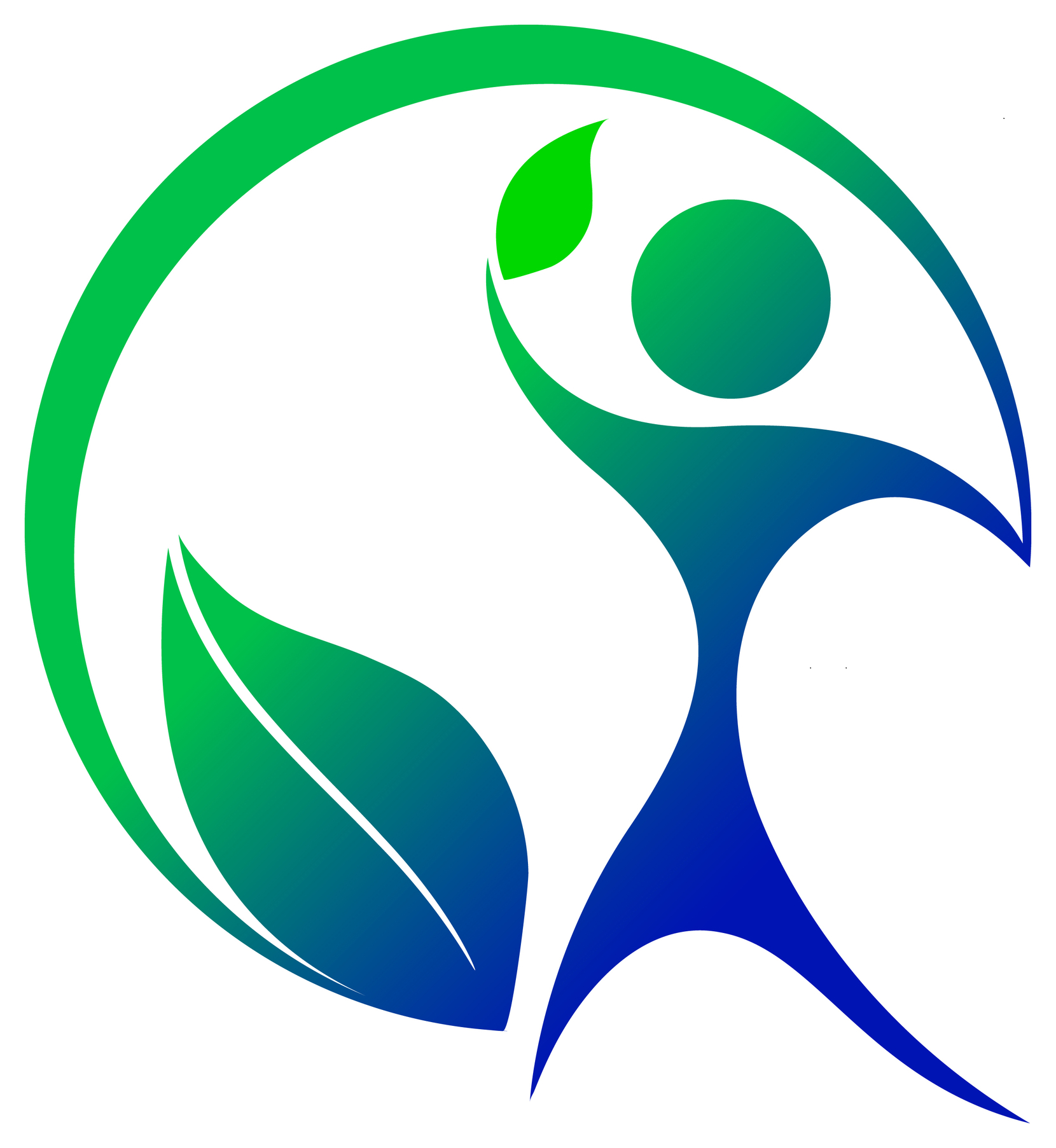 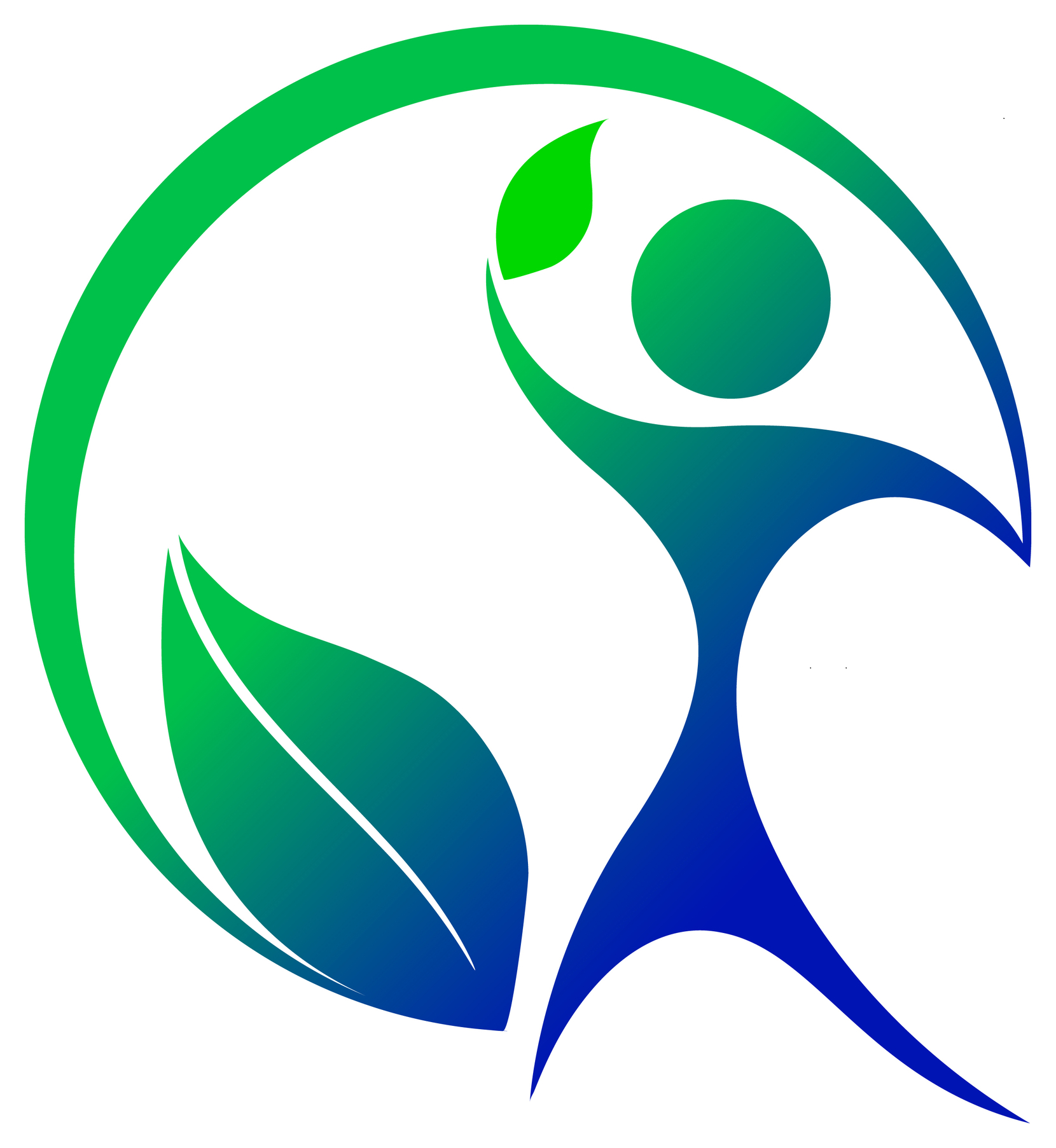 Emerging Leaders Certification Program Leadership PlanName	_________________________			Department	   _________________________LEVEL I – Organizational AwarenessAnswer questions 1-6What are your STRENGTHS as an emerging leader?What are your GROWTH AREAS (weaknesses) as an emerging leader?In your own words, define “The Henrico Way.”In your own words, define “Leadership at all Levels.”List the HR sponsored class you took and describe what you learned in this class.Please list and elaborate on the projects you completed in Level I. (Projects must be from the approved Level I Project Suggestions.)In the “ELCP: What It Takes to Be a Leader” orientation class, what leadership action did you commit to increasing your leadership effectiveness? (Leadership = influencing the actions of others in a positive way. LEVEL II – Customer Service the Henrico WayAnswer questions 7-11List the HR sponsored class you took that met one of the capabilities on the overview and describe what you learned in this class. (NOTE: Discussion groups cannot count as classroom hours)Describe your customer service-related project completed in Level II. (NOTE: this project must be focused on improving customer service in a positive way.)What did you learn about yourself while working on this project?What did you learn about Customer Service the Henrico Way while completing this project?From your participation in the discussion groups, what have you learned about yourself?LEVEL III – Self-Awareness and LeadershipAnswer questions 12-15List the two HR sponsored classes you took in the Leadership/Professional Development category and describe what you learned in both classes. (NOTE: Discussion groups cannot count as classroom hours)How can you apply what you learned in these classes to your role?Please list and elaborate on the project you completed in Level III. (Project must be from the approved Level III Project Suggestions.)From your participation in the discussion groups, what have you learned about yourself?LEVEL IV – Empowering to Give BackAnswer questions 16-21How have you grown as a leader in your facilitation skills? What challenges did you encounter when facilitating your topic and how did you overcome? What have you learned about yourself? Describe the leadership goal and the work you did to achieve it. What did you learn about yourself while working on this goal?Describe how working on this leadership goal empowered you to give back?Revisit your application essay. How have you grown in ELCP since you completed this essay?Look back at your answers to questions 1 and 2 in the Leadership Plan. How have your STRENGTHS and GROWTH AREAS (weaknesses) changed after participating in ELCP?Based on what you have learned in ELCP, create 2-3 goals for your continued leadership growth after you have reached Emeritus in the ELCP:Title of ClassWhat did you learn and/or how can you apply this in your role?Brief description of project:What did you learn and/or how can you apply this in your role?Title of ClassWhat did you learn and/or how can you apply this in your role?Title of ClassWhat did you learn and/or how can you apply this in your role?Brief description of project:What did you learn and/or how can you apply this in your role?